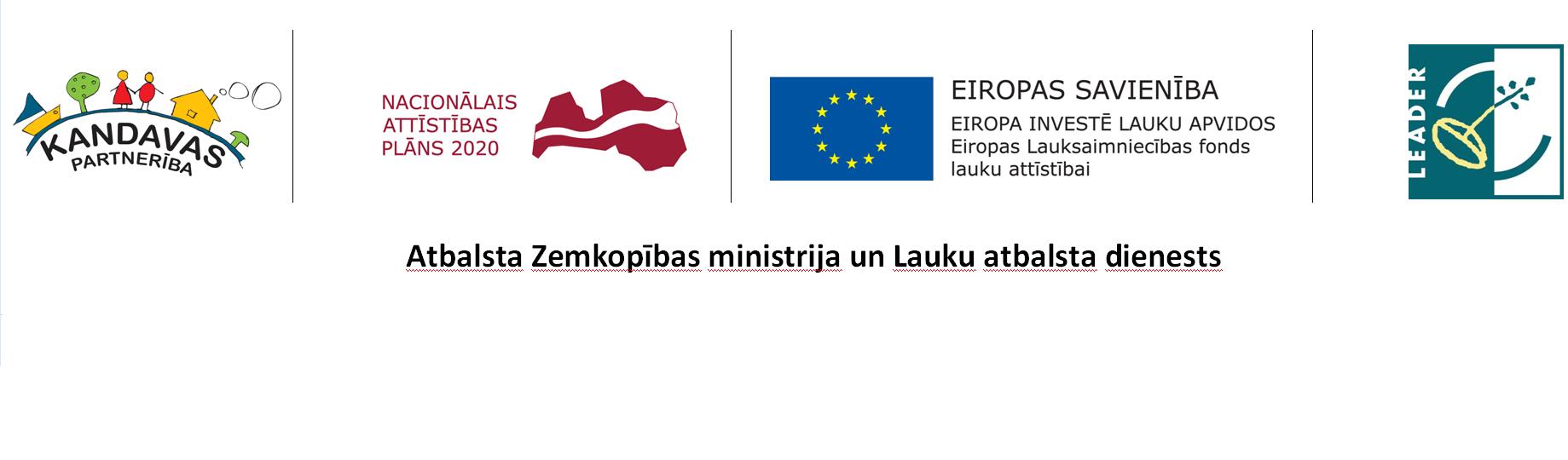 Projekts “Irlavas sporta nama infrastruktūras uzlabošanas pasākumi”               Tukuma novada Dome 2017.gada 16.februārī saņēma Lauku atbalsta dienesta lēmumu par projekta „Irlavas sporta nama infrastruktūras uzlabošanas pasākumi”” (Nr. 16-08-AL14-A019.2203-000004) iesnieguma apstiprināšanu.	Projekta mērķis ir uzlabot Irlavas sporta nama infrastruktūru, kas sekmētu fizisko un veselību veicinošo aktivitāšu attīstību, kā arī popularizētu veselīgu dzīvesveidu pagasta iedzīvotāju vidū. 	Irlavas sporta nams, kas uzbūvēts 2008.gadā ir Tukuma novada pašvaldības īpašums. Zāle ikdienā tiek izmantota Irlavas vidusskolas sporta nodarbībām, šeit notiek sporta pulciņu nodarbības un tiek organizētas sporta klubu sacensības. Projekta ietvaros sporta zālei tika nomainīts apgaismojums. Esošo gaismekļu vietā tika uzstādīti LED gaismekļi, kā rezultātā zāle ir vienlaidus apgaismota un tās kvalitāte ir atbilstoša starptautisko sacensību rīkošanai. 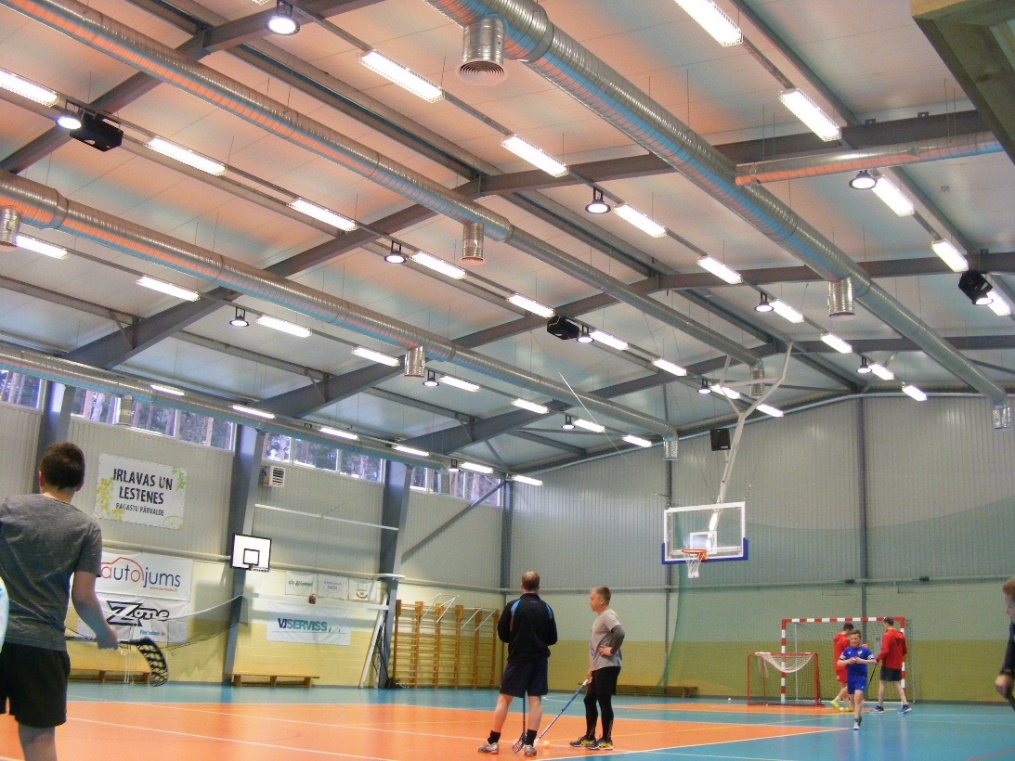 Attēls: Irlavas sporta nama zāle ar jaunajiem LED gaismekļiem  Kopējās izmaksas ir 14950,59 EUR (četrpadsmit tūkstoši deviņi simti piecdesmit eiro un 59 centi), no kurām Lauku atbalsts dienesta  finansējums – 13455,53 EUR (trīspadsmit tūkstoši četri simti piecdesmit pieci eiro 53 centi).Sagatavots: 25.05.2017.Attīstības nodaļas projektu vadītāja           Aiga Priede	 Publicēts: http://tukums.lv/lv/tukuma-novada-pasvaldiba-1/projekti-2016